MSU AwardsRudy Heinzl AwardThe Rudy Heinzl Award of Excellence has been presented annually since 1997 in recognition of an outstanding one-year achievement that improves the lives of students at McMaster University. The names of recipients are recorded on a permanent plaque displayed in the foyer of the MSU Office, and recipients of the award receive a framed colour photograph of the Edwards Archway bearing an engraved plate.History of the AwardIn his 33 years of service at McMaster, including 11 years as Dean of Student Affairs, Rudy Heinzl displayed an uncommon dedication to the concerns of students. Through this award the MSU honours his contribution by commemorating the work of others who have similarly contributed to the well-being of McMaster’s student community. EligibilityAny member of the McMaster community is eligible for the award. No more than one (1) award is granted each year. For more information, please contact:Aswathi Nair Macademics Student Recognition Awards Coordinator McMaster Students Unionmacademicsawards@msu.mcmaster.caNominating yourself?Please answer the following question: Why are you a competitive candidate to receive the Rudy Heinzl Award? (500-word max.)Please also submit your CV (if applicable) and a summary of a maximum of five (5) of your activities as a member of the McMaster Community in reverse chronological order. The selection committee may also request to confirm the biographical information, so please provide two references.Please outline your five activities in the following way:Provide a heading with an approximate timeline for each activity summary.Example of Heading:
Volunteer Involvement (2016 – 2018)Provide no more than 300 words for each summary. Compile your nomination form, CV, and supporting documentation into one document named “(Nominee name) - Rudy Heinzl” and visit https://msumcmaster.ca/governance/awards/ to submit your nomination package by February 10th, 2023.Nominating another?Please answer the following question: Why is this person a competitive candidate to receive the Rudy Heinzl Award? (500-word max.)Compile the nomination form and completed question into one document named “(Nominee name) - Rudy Heinzl – nominated by your name” and visit https://msumcmaster.ca/governance/awards/ to submit your nomination package by February 5th, 2023The Macademics Student Recognition Awards Coordinator will then contact the Candidate contacted to submit their CV (If applicable), and other relevant information by February 10th, 2023.Why are you a competitive candidate to receive the Rudy Heinzl Award? (500-word max.) orWhy is this person a competitive candidate to receive the Rudy Heinzl Award? (500-word max.)Please include a summary of a maximum of five (5) of your activities as a member of the McMaster Community student in reverse chronological order (300-word max each). **This is only for applicants nominating themselves.**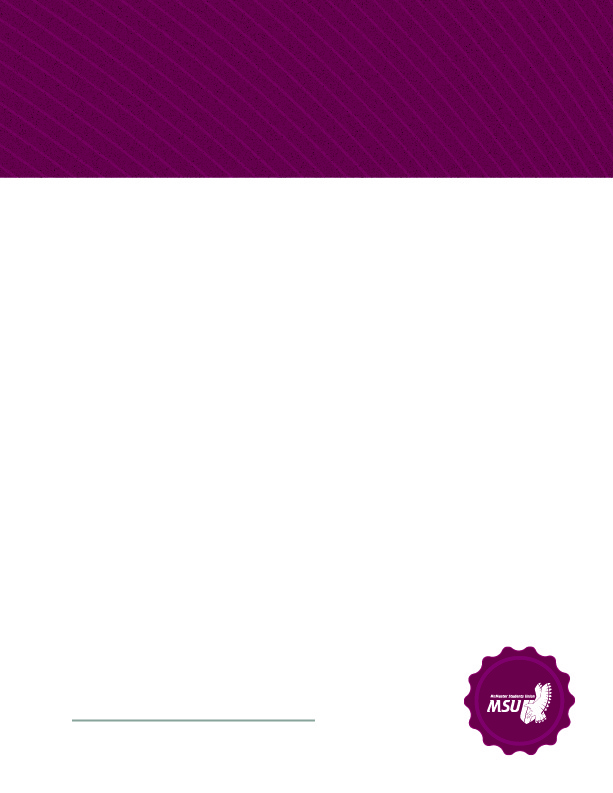 